GESTES ET LETTRES ASSOCIES AUX PRINCIPAUX SONS ETUDIESGESTES ET LETTRES ASSOCIES AUX PRINCIPAUX SONS ETUDIESGESTES ET LETTRES ASSOCIES AUX PRINCIPAUX SONS ETUDIESGESTES ET LETTRES ASSOCIES AUX PRINCIPAUX SONS ETUDIESGESTES ET LETTRES ASSOCIES AUX PRINCIPAUX SONS ETUDIES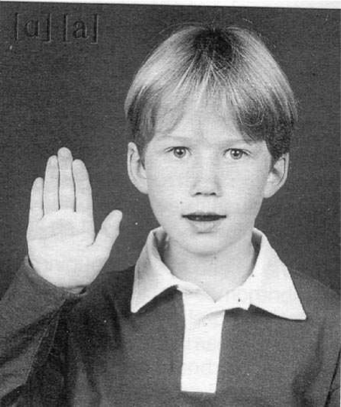 A a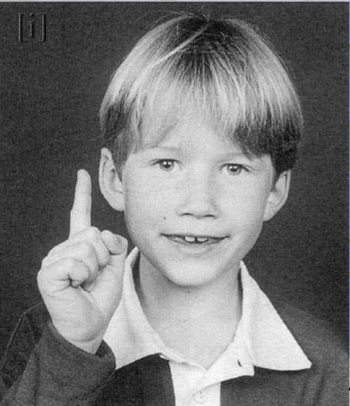 I i ou Y y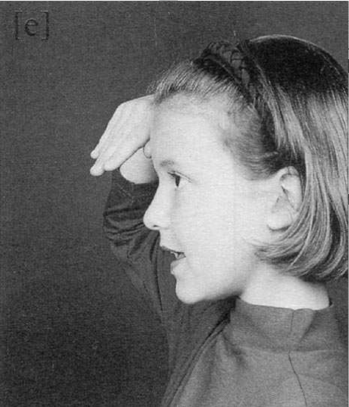 E é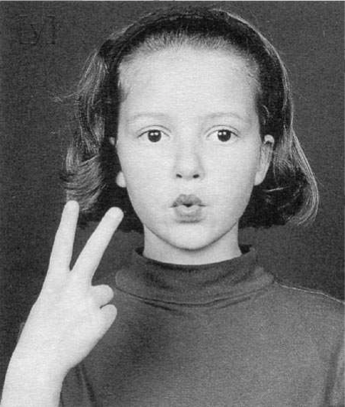 U u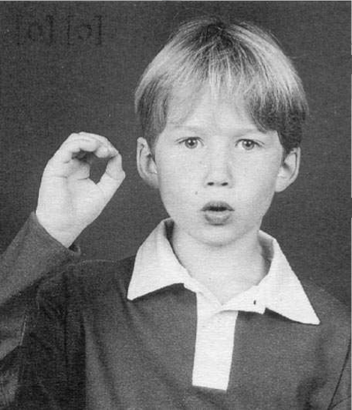 O o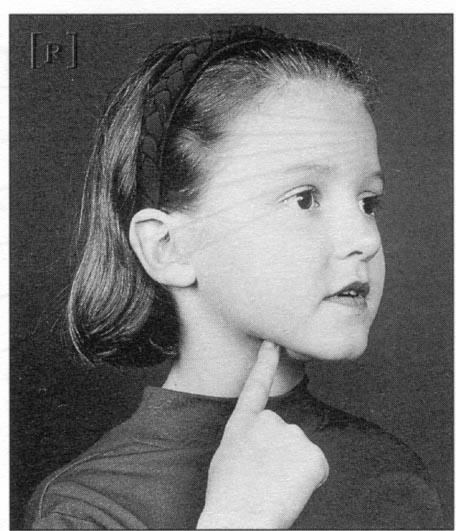 R r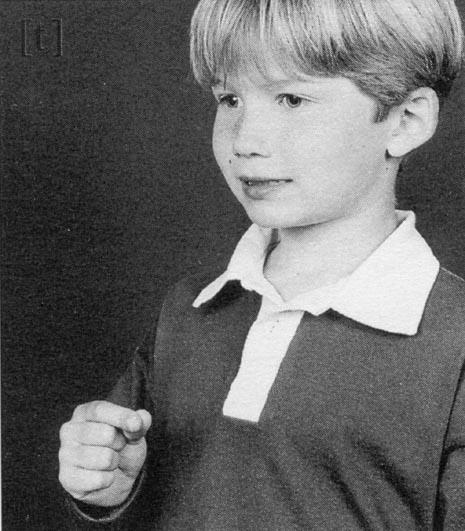 T t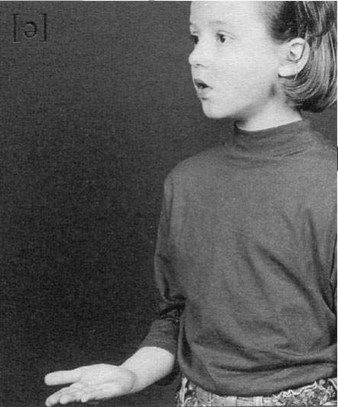 E e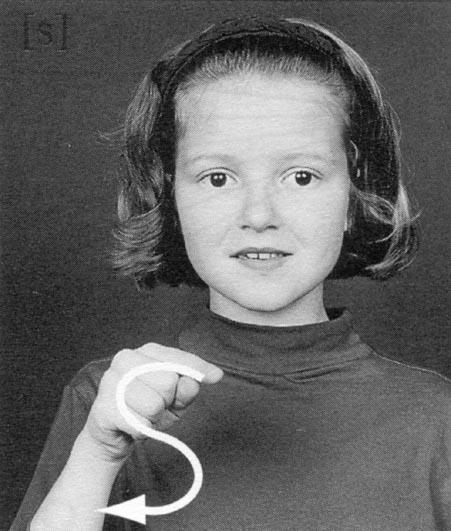 S s ou C c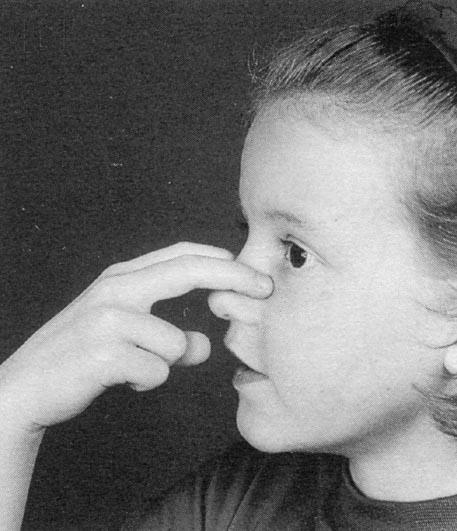 N n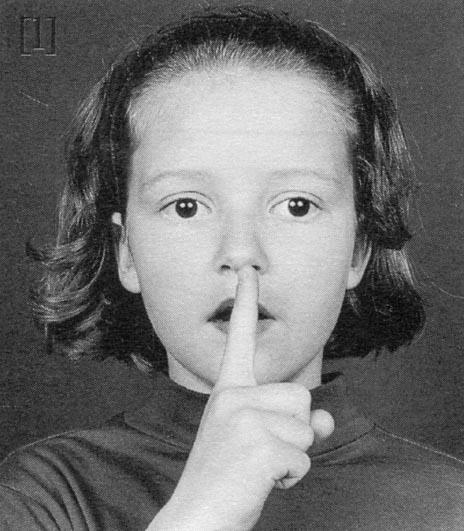 L l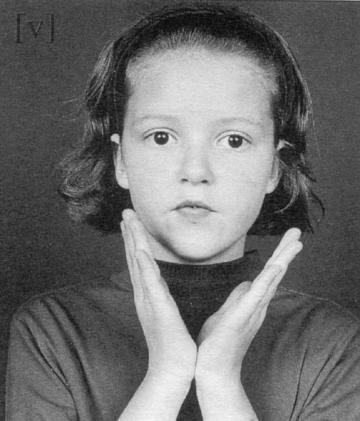 V v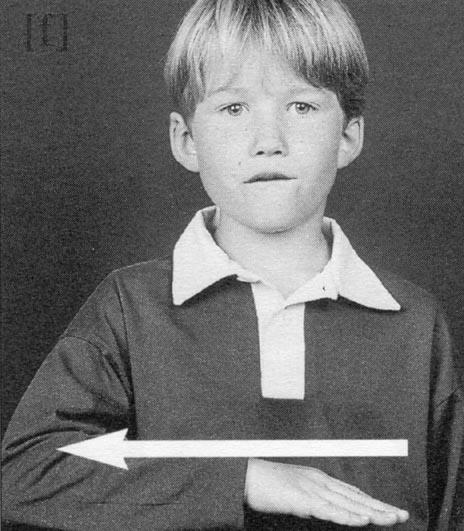 F f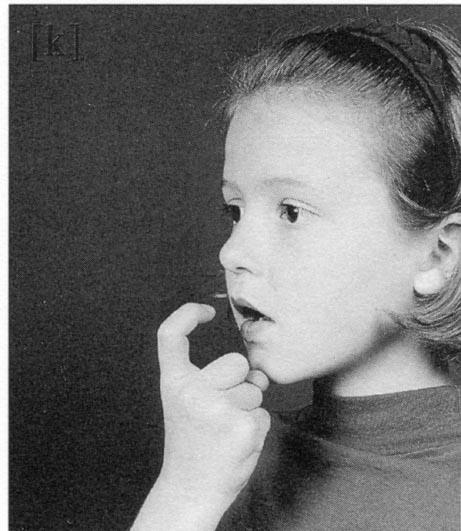 C c ou Q q ou K k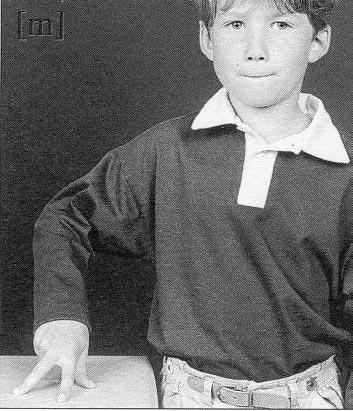 M m